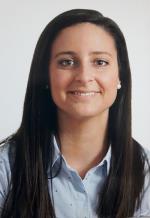 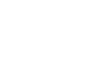 Curriculum VitaeEuropeo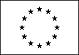 Información personalNombreBeatriz Marín PiserraDirecciónTeléfonoCorreo electrónicoNacionalidadEspañaEdad33experiencia laboral• Fechas (de – a)10/2018-0/0• Nombre y dirección del empleadorBritish CouncilSanlúcar de Barrameda (CADIZ)• Tipo de empresa o sector-- Selecciona -- ((Seleccionar))• Puesto o cargo ocupados• Principales actividades y responsabilidadesVigilante de exámenes Aptis.• Fechas (de – a)1/2018-6/2018• Nombre y dirección del empleadorWhite Horse School of English Chipiona España• Tipo de empresa o sectorEducacion (Educación - Formación)• Puesto o cargo ocupadosMaestra• Principales actividades y responsabilidadesImpartía clases de inglés a niños de entre 3 y 13 años en una academia.• Fechas (de – a)3/2017-5/2017• Nombre y dirección del empleadorGEDESANSanlúcar de Barrameda España• Tipo de empresa o sectorEducacion ((Seleccionar))• Puesto o cargo ocupados• Principales actividades y responsabilidadesProfesora de extraescolares de inglés.Educación y formación• Fechas (de – a)9/2014• Nombre y tipo de organización que ha impartido la educación o la formaciónCEU CES CARDENAL SPÍNOLA. Bormujos, Sevilla• Principales materias o capacidades ocupacionales tratadas. Educación• Título de la cualificación obtenidaGrado en Educación Infantil• (Si procede) Nivel alcanzado en la clasificación nacionalGrado• Fechas (de – a)• Nombre y tipo de organización que ha impartido la educación o la formación• Principales materias o capacidades ocupacionales tratadas• Título de la cualificación obtenida• (Si procede) Nivel alcanzado en la clasificación nacional• Fechas (de – a)• Nombre y tipo de organización que ha impartido la educación o la formación• Principales materias o capacidades ocupacionales tratadas• Título de la cualificación obtenida• (Si procede) Nivel alcanzado en la clasificación nacional• Fechas (de – a)• Nombre y tipo de organización que ha impartido la educación o la formaciónUniversidad Rey Juan Carlos• Principales materias o capacidades ocupacionales tratadas. -- Selecciona --• Título de la cualificación obtenidaCurso Atención al Alumnado con Alteraciones del Comportamiento o Hiperactivo • (Si procede) Nivel alcanzado en la clasificación nacionalCapacidades y aptitudes personalesAdquiridas a lo largo de la vida y la carrera educativa y profesional, pero no necesariamente avaladas por certificados y diplomas oficiales.Lengua maternaEspañaotros idiomasInglés• LecturaNivel Avanzado• EscrituraNivel Avanzado• Expresión oral• Lectura• EscrituraExpresión oralNivel AvanzadoCapacidades y aptitudes socialesVivir y trabajar con otras personas, en entornos multiculturales, en puestos donde la comunicación es importante y en situaciones donde el trabajo en equipo resulta esencial (por ejemplo, cultura y deportes), etc.Capacidades y aptitudes organizativasPor ejemplo, coordinación y administración de personas, proyectos, presupuestos; en el trabajo, en labores de voluntariado (por ejemplo, cultura y deportes), en el hogar, etc.Capacidades y aptitudes técnicasCon ordenadores, tipos específicos de equipos, maquinaria, etc.Capacidades y aptitudes artísticasMúsica, escritura, diseño, etc.Otras capacidades y aptitudesQue no se hayan nombrado anteriormente.Permiso(s) de conducciónInformación adicionalAnexos[ Enumerar los documentos anexos. ]